珠海紫翔电子科技有限公司龙山分公司突发环境事件应急资源调查报告（2017年修订版）珠海紫翔电子科技有限公司龙山分公司实施日期：2017年6月1.调查目的突发环境污染事件是威胁人类健康、破坏生态环境的重要因素，其危害性制约着生态平衡及经济、社会的发展，迫切的需要我们做好突发性环境污染事件的预防和减少突发环境事件的发生，控制、减轻和消除突发环境事件引起的严重危害。当突发环境事件或灾害不可能完全避免的时候，建立环境事件应急救援体系，组织及时有效 的应急救援行动，已成为抵御事故风险或控制灾害蔓延、降低危害后果的关键甚至是惟一手段。应急资源是突发环境事件的应急处置基础。目前大部分企业自身应急资源不足应对各类突发环境事件，若不开展应急资源调查，则无法对应急人力、财力、装备进行科学 地调配和引进，据此编制本应急资源调查报告。2.工作原则本编制原则主要以预防、控制企业突发性环境事件风险为目的，以珠海紫翔电子科技有限公司龙山分公司应急资源作为调查重点，编制具有真实、可靠性的应急资源调查报告。3.环境应急资源调查内容3.1 应急组织机构根据企业实际需要，应急救援的组织机构由应急指挥中心，企业在建设期间即应组建“事故应急救援队伍”，在企业应急指挥小组的统一领导下，编为应急救援组、医疗救护组、信息综合组、警戒疏散组、后勤保障组。公司成立了应急救援组织，专门负责突发环境事件的应对与处置。公司应急救援队伍组织机构如图3.1-1。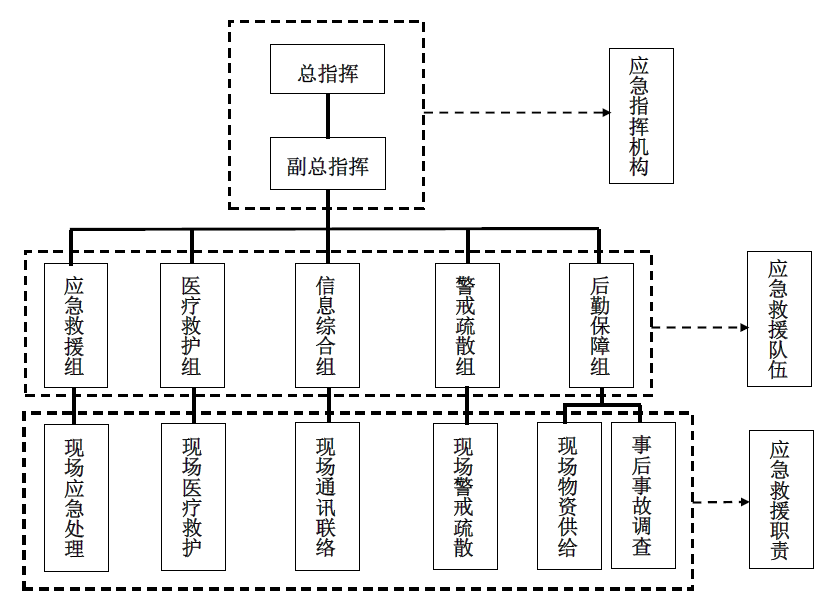 	            图3.1-1 事故应急救援队伍表3.1-2 内部组织机构名单及联系方式在发生事故时，应急小组按各自职责分工开展应急救援工作。久门博之任总指挥，志贺省司、伊藤太郞、彭毅、太田陽一任副总指挥，负责本单位应急工作的组织和指挥，应急指挥部设在本单位的总经理办公室。3.2 应急组织机构职责3.2.1应急救援指挥部应急救援指挥部是公司整个应急救援系统的重心，主要负责协调事故应急救援期间各个机构的运作，统筹安排整个事故应急救援行动，为现场应急救援提供各种信息支援，是组织、指挥、协调事故现场抢险救灾的最高权力机构。主要的职责如下：（1）第一时间接警，甄别是单元级、公司级还是社会级环境污染事故，并根据事故等级（分为车间级、厂区级和厂外级三类），下达启动应急预案指令，同时向相关职能管理部门上报事故发生情况；（2）负责制订环境污染事故的应急方案并组织现场实施；（3）制定应急演习计划、开展相关人员培训；（4）负责组织协调有关部门，动用应急队伍，做好事故处置、控制和善后工作，并及时向地方政府和上级应急处理指挥部报告，征得上级部门援助，消除污染影响。3.2.2 应急救援队伍职责3.2.2.1总指挥（1）贯彻执行国家、当地政府、上级主管部门关于突发环境事件发生和应急救援的方针、政策及有关规定；（2）组织制定、修改突发环境事件应急预案，组建突发环境事件应急救援队伍，有计划地组织实施突发环境事件应急救援的培训和演习；（3）及时向东莞市应急办和常平镇环保分局报告突发环境事件的具体情况，必要时向有关单位发出增援请求，并向周边单位通报相关情况，联合当地政府部门向当地媒体及公众发布信息；（4）对事故级别进行判断，并进行预警发布；批准应急救援的启动和终止；签署应急预案启动令和终止令； （5）审批并落实突发环境事件应急救援所需的防护器材、救援器材等的购置；（6）指挥协助现场作业单位处理突发环境事件，在事故状态下制定详细的应急方案，处置管辖范围内的突发环境事件；（7）事故平息后，协调事故现场有关工作，协助政府有关部门进行环境恢复、事故调查、经验教训总结；（8）检查、督促做好突发环境事件的预防措施和应急救援的各项准备工作。3.2.2 .2副总指挥（1）组织、指导公司突发环境事件的应急救援培训工作，协调指导应急救援队伍的管理和救援能力的评估工作；（2）负责对厂区内员工进行应急知识和基本防护方法的培训，向周边企业、村落提供本单位有关危险化学品的特性、救援知识等的宣传材料；（3）协助指挥和协助作业小组处理现场突发事件，在事故状态下制定详细的应急方案，处置管辖范围的其他突发事件；（4）检查抢险抢修、个体防护、医疗救护、通信联络等仪器装备器材等的配备情况，检查是否符合事故应急救援的需要。确保器材始终处于完好状态，保证在事故发生时，能有效投入使用；（5）接到报警后，立即通知应急组织机构相关人员待命；协助、配合应急总指挥做好应急救援方案的制定、实施和调整等工作；（6）负责员工的应急救援教育以及应急救援演练；（7）总指挥不在现场，副总指挥行使总指挥职责，直至总指挥到场后进行交接。3.2.2.3 应急救援组（1) 根据上级下达的指令，迅速关闭雨水总阀门、开启应急阀门，并迅速切断事故源，以控制事故、防止事故范围扩大（2) 发生突发环境事件时，及时了解突发环境事件的发生位置、初步判断起因、现场情况，及时向应急救援指挥部报告；（3) 协同有关部门保护好现场，收集与突发环境事件有关的证据，参与突发环境事件调查处理；（4) 当突发环境事件为厂外级时，配合厂外专业救援人员对现场进行救援；（5) 对应急救援过程中产生的应急废水进行收集，引入应急设施中暂存。3.2.2 .4医疗救护组（1）负责日常的医疗卫生工作，开展对公司人员的应急自救互救培训；（2）事故发生时负责携带医疗急救设备以及个人防护设备赶赴现场，对伤员进行简单救护；（3）负责保护、转送事故中的受伤伤员，及时将受伤人员救护情况向上级报告。3.2.2.5信息综合组（1）负责通知公司应急救援指挥部、应急救援队伍及有关部门，确保公司应急救援指挥部与各应急救援队伍之间的信息畅通；（2）通过广播系统，配合警戒疏散组人员指导现场人员的疏散和自救；（3）当事故有扩大趋势时，负责及时上报给所在区域政府，并请求相关部门的支援；（4）及时根据应急救援指挥部的指令，联系外部救援力量，请求支援；（5）当厂区内的突发环境事故造成的危害扩大到会对周边敏感点及企业造成不良影响时，应及时通知周边敏感点居民和企业人员组织撤离，远离事故现场。3.2.2.4 警戒疏散组（1）在危险源区域设置警示标牌，划分危险隔离区，设置警戒线，维护现场交通秩序，严禁无关车辆进入；（2）及时疏散危险区人员，严禁除救援人员之外的人员进入危险区；（3）对事故现场以及周边人员进行人数清点，确保所有人安全；（4）及时配合后勤保障部组织好事故及灾害抢险救灾所需物资的供应和调运。3.2.2.5后勤保障组（1）发生紧急事故时，负责其他资源的抢救维护，负责财务等资料抢救维护，负责应急及其它物资的供应工作；（2）负责组织恢复生产所需物资的供应和调运；负责供应抢险救灾人员的食品和生活用品；负责保障通讯设备正常；（3）事故发生后，配合专业人员负责事故现场的洗消工作。（4）配合查明事故发生的经过、原因、人员伤亡情况及直接经济损失，综合分析事故情况并判断事故的性质； （5）配合外界监测单位在公司周围布点，配合外界监测单位对公司产生的废水和大气进行采样检测；（6）总结事故教训，提出防范和整改措施，提交事故调查报告。4.预防预警措施4.1环境风险源监控及管理措施（1）建立风险源控制度，落实监控措施，每天对仓库、药液灌区、甲乙类仓库、药品仓库、气体房、液氮灌区、柴油罐区、固废仓库、生产车间、废水处理设施、废气处理设施以及各个导流沟、排污渠进行至少3次的巡视检查（分别是早上8点，下午2点，晚上7点）；其中，药液灌区和柴油罐区的巡视频率为每小时巡检1次。一旦发现问题，立刻上报并及时采取相应措施进行处置，以免事故扩大化。（2）每次取拿化学品原料的人员要在化学品原料使用情况表中登记取拿的化学品原料种类及数量并签名，以确保准确记录化学品原料的使用情况。车间主任每天检查巡视登记表和化学品原料使用情况表的记录情况，以确保对厂区内环境风险源的人员监控落实到位。（3）针对生产废水排放和工艺废气排放，公司的有机废气处理塔已安装自动在线监测系统，COD在线监控在申请联网环保局监测系统中，在线监测系统可及时监测生产废水中COD和有机废气的排放情况；若出现生产废水或有机废气超标排放的情况，可及时发现并采取相对应的措施。（4）按照规定更换废气处理设施的碱液或活性炭，保证其处理效率，防止废气的事故排放。（5）定期清理固废仓库，每天对固废仓库进行巡检，保证固废仓库的贮存符合相关要求。（6）特种作业人员持证上岗，避免事故的发生。（7）建立安全检查制度，定期对现场进行安全检查，查找安全隐患，发现问题及时整改，防止安全隐患造成火灾引发环境污染事故。（8）员工配有相关的劳护用品，并设置必要的防护救护器材。按规定配置灭火器材、消火栓。（9）定期对公司灭火救援器材以及个人防护设备进行维修保养，保证各灭火救援器材以及个人防护设备处于良好状态，并及时更换失效的器材。（10）公司在厂区仓库、药液灌区、甲乙类仓库、药品仓库、生产车间门口设置有风向标，可为人群逃离方向以及抢险组提供风向判别和指示。（11）仓库、药液灌区、甲乙类仓库、药品仓库、气体房、液氮灌区、柴油罐区、固废仓库、生产车间、废气处理设施、废水处理设施设置相关安全警示标志。车间、楼梯出入口配置应急疏散图。4.2技术性预防措施公司现有的技术性环境风险预防措施详见下表。表4.2-1 现有的预防措施4.3环境风险防范措施（1）生产车间及生产过程风险防范措施公司对生产设备定期进行检查和保养，并设置机器事故应急措施及管理制度，确保设备处于良好状态，使设备达到预期的处理效果。安排相关管理人员或生产车间现场作业人员每天对生产设备进行周期性巡回检查，密切注意生产设备的运行情况，记录生产设备运行状况。对出现故障的设备及时进行检修，或停止出现故障的生产设备的使用。公司定期组织员工学习职位与生产相关的安全技术规范，并使其转化为各自岗位的安全操作规程。同时，增强工作人员的风险防范意识，并定期进行相关的事故演练。将相关安全技术规范或需注意事项标识在岗位醒目位置，以起到规范岗位操作、降低事故发生概率的作用。厂区内严禁烟火。（2）仓库、甲乙类仓库、药品仓库风险防范措施公司对厂区内储存化学品原辅料和成品的各仓库进行严格管理并配备一定量的个人防护用品和应急救援物资。公司各储存仓库是经公安消防部门审查批准设置的专门危险化学品库房，严格遵守有关储存的安全规定，储存的危险化学品设有明显的标志，并按国家规定标准控制不同单位面积的最大储存限量和垛炬。各储存仓库设置围堰或配备应急沙包。围堰设置排水切换装置，确保事故情况下的泄漏污染物、消防废水可以纳入事故废水池。应急沙包可有效阻挡泄漏的液体化学品流出仓库外。（3）药液灌区、柴油罐区风险防范措施根据公司实际情况，药液灌区设有围堰，围堰高度为1m；柴油罐区为地下储罐，不设围堰。当药液灌区发生火灾或化学品原辅料发生泄漏事故时，围堰能阻挡消防废水或泄漏的化学品原辅料流出围堰外。另外，公司对药液灌区进行视频监控，罐区部分区域可得到监控，且各罐区都有防爆、防静电装置。气体房、液氮区风险防范措施根据公司实际情况，气体房内各类气体分类规整存放，并安排相关人员每天对气体房和液氮区进行巡视。气体房内安装了空气欠氧检测仪，对氧气浓度进行实时监控，检测值一旦低于或超出正常数值，空气欠氧检测仪便会报警提醒。固废仓库风险防范措施公司在固废仓库配有应急沙包、应急沙、应急铁楸。若其中的危废储存间发生危险废物废液泄漏，可使用应急铁楸将应急沙铺到危险废物废液周围，从而防止危险废物废液泄漏到隔间外。各危险废物废液独立储存、规整存放，定期交给有资质的单位回收处理。仓库内的应急沙包可有效阻挡发生火灾时产生的应急废水流出仓库外。生产废水处理系统风险防范措施公司厂区内生产废水管道、雨水管道、生活污水管道及事故废水管道实行专管专用，不发生串漏。生产废水处理系统包括生产废水收集输送管道及污水处理站。公司产生的生产废水将由自建污水处理站处理达标后部分回用，其余排入富山工业区龙山片区生产废水管网，先后经龙山泵站、五山泵站提升后排入黄茅海。公司全厂进入污水处理站废水量为4268t/d，经污水处理站处理后回用2561t/d，公司全厂中水回用率为60%。公司在污水处理站西南侧调节池200 m³作为废水处理站的事故应急池。公司污水处理站污水排放口设置切断闸门及回流泵，并有专人负责，在紧急情况下可关闭总排口，可将处理不达标的废水回流至污水处理站重新处理，确保废水处理达标排放。公司设有专职环保人员对生产废水处理系统进行管理及保养。废水处理系统设置在线监控系统，可有效监控生产废水排放情况。废气处理系统风险防范措施公司的废气处理系统主要为酸性废气处理系统和有机废气处理系统。公司安排安排工作人员每天对各废气处理系统进行检查，并记录各废气处理系统的运行状况，并加强废气处理系统各设备的检修及保养。其中，有机废气处理系统已设置在线监控系统，可有效监控有机废气排放情况。化学品原辅料、成品或危险废物在厂区搬运过程中的风险防范措施化学品原辅料及成品包装的具体要求应符合《危险货物分类和品名编号》（GB6944-86）、《危险货物包装标志》（GB190-90）、《危险货物运输包装通用技术条件》（GB12463-90）等一系列规章制度的相关要求，运输包装件严格按规定印制提醒符号，标明危险品类别、名称及尺寸、颜色，以保证其会在搬运过程中能得到妥善的搬运，并有效防止化学品原辅料或成品泄漏的情况出现。危险废物的包装用密闭性强的包装容器装置，标明危险废物的类别、名称，以保证其会在搬运过程中能得到妥善的搬运，并有效防止危险废物泄漏的情况出现。化学品原辅料、成品或危险废物的装卸前后，必须对车辆和仓库进行必要的通风、清扫干净，装卸作业使用的工具必须能防止产生火花，必须有各种防护装置。化学品输送管道或各阀门的风险防范措施公司对化学品输送管道和各阀门定期进行检查和保养，对出现问题的部分进行记录并及时派专人维修。另外，公司安排相关管理人员每天对化学品输送管道进行周期性巡回检查，密切注意化学品输送管道的使用情况，对出现泄漏的输送管道段及时进行维修，或停止使用出现故障的化学品输送管道。 突发环境事件应急废水风险事故预防措施公司厂区内雨水管道、生活污水管道及事故废水管道实行专管专用，不发生串漏。厂区内雨污分流，雨水管网系统的3个外排口，设关闭闸门，能在事故应急情况下有效地将受污染的雨水或事故废水拦截在厂内，防止外流到外环境。当危险化学品发生泄漏或厂区内发生火灾时，可产生一定量的应急废水。公司已设置1个事故应急池，事故应急池位于厂区固废仓库下（地下），事故应急池的容积总共约为2200m3。应急池有利于收集各类事故废水，从而防止事故废水或应急废水到处漫流。各储存仓库或生产车间产生的应急废水可通过厂区内的事故废水管道进入事故应急池。当公司厂区发生突发环境事件时，关闭雨水总阀门，产生的应急废水可经公司厂区内的事故废水管道转移进入应急池内。厂区内的事故应急池为地埋式建筑。事故应急池采用防渗混凝土浇筑为一体，四边墙体采用垂直结构，内表面做水泥砂浆抹面，并找平、压实、抹光，并做防腐、防渗处理。同时已做好防腐、防渗处理。5.资金保障应急办公室对应急工作的日常费用做出预算，财务部门部审核，经总经理办公会审后，列为年度预算，审计部门要加强对应急工作费用的监督管理、保证专款专用，应急处置后，财务部门要对应急处置费用进行如实核销。（1）要保证先期的物资和器材储备资金投入，预备必要的补偿资金。（2）要定抢险救灾过程的资金调配计划，保证抢险救灾是有足够的资金可供调配。（3）做好后期有关资金理赔、补偿工作。（4）要储备和保证后期足够的职工安置费用。6.应急物资保障厂区在日常的生产管理中，常备一定数量的应急物资，详细的应急物资及应急设施清单见6-1。6-1现有应急物资及应急设施情况表7.外部救援保障在事故影响已超出厂区控制范围时，需上报政府，请求外部救援力量的帮助，避免对外环境造成更大的伤害和破坏，尤其是在一级事故状态下，企业可以直接救援，具体外部应急救援力量联系方式如下表7.1-1.7-1外部救援机构名单一览表8.建议本次环境应急资源调查从“人、财、物”三方面进行了调查，可知本厂区已组建应急救援队伍，并根据环保等部门要求配备必要的应急设施及装备。但由于突发环境事件造成的危害难以预测，企业自身的应急能力也相对有限，故通过本次调查，已摸清企业外部救援力量的联系方式，对企业遇到突发环境事件时的及时应对非常有利。此外，为了使突发环境事件发生时各项应急救援工作有序开展，相关制度、培训、演练及预案是必不可少的。而在本次调查中可知，企业已有较为完善的制度、应急预案。但暂未制定完善的应急培训及演练计划，建议尽快制定落实相关的应急培训及演练。序号部门职务姓名职位联络电话1联络电话21应急指挥机构总指挥久门博之总经理3322/1应急指挥机构副总指挥志贺省司常务副总经理3322/1应急指挥机构副总指挥伊藤太郞副总经理3322/1应急指挥机构副总指挥彭毅龙山工场工场长3322/1应急指挥机构副总指挥太田陽一业务本部长3322/2应急救援组组长梁胜环境安全部部长3108/2应急救援组组员熊建忠生产技术部部长/138230707952应急救援组组员张毅生产技术部副部长/137025734622应急救援组组员陈扬生产技术课课长3287/2应急救援组组员简伟道设备管理课副课长3332/2应急救援组组员国分克则制造技术部部长33222应急救援组组员路怀濮制造技术部副部长/135430434592应急救援组组员李磊制造技术课课长/138098072503医疗救护组组长王博总务部部长3814/3医疗救护组组员张仁久安防课副课长3838/3医疗救护组组员文丽梅GC制造技术课3310/4信息综合组组长雷红岩财务部部长/137262029804信息综合组组员禤敏賢财务课课长/135706810775警戒疏散组组长王博总务部部长3814/5警戒疏散组组员邓慧慧总务课课长3101/6后勤保障组组长王継龍AC前工程制造部部长/139233783426后勤保障组组员張良嬌龙山JC/AC制造部部长3051/6后勤保障组组员程四甜DC制造部部长/135272970366后勤保障组组员許康UF制造部部长/139280096206后勤保障组组员张仕新环境管理课课长3825135430453796后勤保障组组员戴柳江环境管理课系长382415875660138风险目标技术性预防措施管理措施药液灌区1、围堰（1m），约200m³2、地面防渗防腐3、事故应急泵1、加强日常巡检2、配备个人应急防护物资双氧水储罐区1、围堰（1m）、约20m³2、地面防渗防腐3、事故应急泵1、加强日常巡检2、配备个人应急防护物资甲乙类仓库1、导流渠2、事故应急池（6m³）1、专人看管；2、加强日常巡检3、配备个人应急防护物资固废仓库1、危废存放间设有导流渠2、危废存放间的地面防渗防腐1、加强日常巡检2、配备个人应急防护物资电镀生产线1、设置压力、温度、液位监测器2、废气治理设施配置加药备用机泵3、设置槽液、废水收集沟池日常巡检污染物治理设施1、备用机泵2、污水处理站西南侧调节池200 m³作为事故应急池日常巡检生产线车间1、导流渠2、地面防渗防腐日常巡检事故应急池固体废弃物场旁设2200m³米事故应急池日常巡检序号名称型号、规格数量状况设置场所管理者1担架--30个良好各车间、药液灌区、废水站陈显文2洗眼器--20个良好各车间陈显文3喷淋器--20个良好各车间陈显文4应急防护用品柜（全面罩防毒面具、防护服、防护手套、防护水鞋、备用滤盒…）--8个良好各车间陈显文5消防沙--2箱良好酸、碱类药品仓库库外黄文攀6吸水海绵--1箱良好酸、碱类药品仓库库外黄文攀73％-5％硼酸溶液--3箱良好酸、碱类药品仓库库外黄文攀8备用固体碳酸氢钠--1箱良好酸、碱类药品仓库库外黄文攀9应急备品箱（防毒口罩、防护眼镜、防护手套、防护水鞋、防护围裙）--6箱良好酸、碱类药品仓库库外、办公室黄文攀103％碳酸氢钠溶液500ml7瓶良好各车间廖朝星113％硼酸溶液500ml7瓶良好各车间廖朝星123％碳酸氢钠溶液250ml7瓶良好各车间郑海敏13亚硝酸异戊脂0.2ml*10只4盒良好各车间廖朝星143％硼酸溶液250ml7瓶良好各车间易留章15应急药箱——30个良好各车间陈显文16应急手电筒——若干良好各车间陈显文17应急水泵——1台良好废水站戴柳江18防酸碱手套——3双良好实验室熊建忠19滤毒罐防毒面具——1套良好实验室熊建忠20pH试纸——1袋良好实验室熊建忠21防护围裙3M60个良好药液灌区黄文攀22重型防护服（自带呼吸器）杜邦+德尔格1套良好药液灌区罗倩23事故应急池2200m31个良好固废仓库下（地下）戴柳江24生产废水处理站事故应急池200 m31个良好生产废水处理站戴柳江25雨水阀门/3个良好厂区南、西南和东南戴柳江26甲乙类仓库事故池6 m31个良好甲乙类仓库旁罗倩组织名称联系电话珠海市环保局0756-2218746珠海市应急管理办公室0756-2222862珠海市环境保护监测站0756-2263382斗门镇安委办0756-8828127斗门消防中队报警电话119；0756-8886712斗门防火科0756-8887771斗门区安全生产监督管理局0756-2618645斗门派出所报警电话110；0756-8673555斗门区环保局0756-5523402富山工业园管理委员会0756-5659050富山工业园管理委员会环保局0756-5659066斗门区环保监测站0756- 5524736斗门医院急救电话120；0756-8671879斗门医院急救电话120；0756-8136209